Who were the Ancient Greek philosophers?In this lesson, we will learn about Socrates, Plato, and Aristotle, three Ancient Greek philosophers whose thinking remains influential to this day.Copy and paste the web address into your internet search engine to access.https://classroom.thenational.academy/lessons/who-were-the-ancient-greek-philosophers-cthkac?from_query=ancient+greeks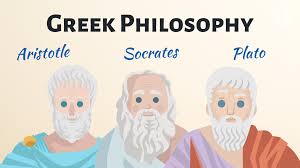 